Western Australia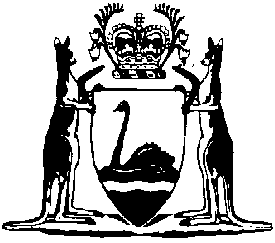 Children and Community Services Act 2004Children and Community Services Amendment Regulations (No. 4) 2023Western AustraliaChildren and Community Services Amendment Regulations (No. 4) 2023Contents1.	Citation	12.	Commencement	13.	Regulations amended	14.	Regulation 4AA inserted	14AA.	Prescribed offices and positions (Act s. 124A departmental officer)	1Children and Community Services Act 2004Children and Community Services Amendment Regulations (No. 4) 2023Made by the Governor in Executive Council.1.	Citation		These regulations are the Children and Community Services Amendment Regulations (No. 4) 2023.2.	Commencement		These regulations come into operation as follows —	(a)	regulations 1 and 2 — on the day on which these regulations are published on the WA legislation website;	(b)	the rest of the regulations — on the day after that day.3.	Regulations amended		These regulations amend the Children and Community Services Regulations 2006.4.	Regulation 4AA inserted		After regulation 4A insert:4AA.	Prescribed offices and positions (Act s. 124A departmental officer)		For the purposes of paragraph (a)(ii) of the definition of departmental officer in section 124A, each of the following offices or positions is prescribed —	(a)	family support officer;	(b)	cook in a secure care facility;	(c)	any office or position to which a person is appointed on a casual employment basis under the Public Sector Management Act 1994 section 100(2) by the employing authority of the Department.K. COLLERAN, Clerk of the Executive Council